Village of Jones Creek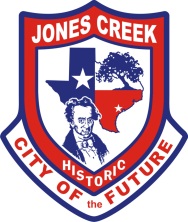 7207 Stephen F. AustinJones Creek, TX 77541(979) 233-2700	BOARD OF ALDERMEN	The Board of Aldermen for the Village of Jones Creek, Texas will hold a Special Called Workshop on April 4, 2024, at the Village Hall Located at 7207 Stephen F. Austin Road beginning at 6:00pm. Members of the public are able to attend the meeting in person and via teleconference.This written notice, the meeting agenda, is posted online at http://www.villageofjonescreektexas.com. The public were permitted to offer public comments telephonically as provided by the agenda and as permitted by the presiding officer during the meeting. A recording of the telephonic meeting will be available to the public in accordance with the Open Meetings Act upon written request.  The matters discussed and acted on at the meeting are as follows:1.	CALL TO ORDER		6:00pm. 2.	INVOCATION, PLEDGE OF ALLIGENCE 		Judge Widner- Led invocation. All- Led pledges. 	3.	ROLL CALL OF MEMBERS	Alderman A.J. Jinkins- Present. Alderman Corey Thomas- Present. Alderman Glen Jordan- Present. 	Alderwoman Nicole Hardesty- Present. Mayor Terry Jeffers- Present. Alderman David Galloway- Absent. 4.  	COMMUNICATION OF VISITORS (PUBLIC COMMENT)	Section 551.007 of the Texas Government Code allows a member of the public who desires	to address the body regarding an item on an agenda for open meeting of the body to address the 	body regarding the item at the meeting before or during the body's consideration of the item.	Alderwoman Nicole Hardesty- I would like to thank Anna Galloway, Courtney Thomas, Beverly and 	Lauren, and Tammy Butler for putting on such an amazing event for Easter. It was definitely well received 	and so much fun and so many activities and it was so heart warming to see the community come out and 	come together. Thank you all. 5.	OLD BUSINESS		None	6.	NEW BUSINESS		a.	Discuss and consider acting on plans for the BCCA Meeting to take place in Jones Creek on May 15, 2024.		Mayor Terry Jeffers- The packet includes menus for Talk About Good, a menu from Drew, and Taco Jalisco. Alderman A.J. Jinkins- We started going to that place recently and they’re pretty good. City Secretary Lauren Grayson- Yeah, Tiffany is a frequent flyer. Judge Widner- Yeah, she is, they know her voice. A.J. Jinkins- How would they do on catering then? Alderman Corey Thomas- They have a truck. We looked at them for the wedding. Their street tacos are good. Alderman A.J. Jinkins- It would be a good thing to do a taco bar. Alderwoman Nicole Hardesty- That’s what we did at Jaimy’s wedding is a taco bar and it was so much fun. Alderman A.J. Jinkins- And it’s a lot cheaper. Alderwoman Nicole Hardesty- I would like us to use a local restaurant since there does happen to be a good local restaurant. The last time we did it we did not have one. I think it’s important that we stay local. Judge Widner- The only thing about that is the last 3… City Secretary Lauren Grayson- Iowa Colony is having Jimmy Changas. Alderman Glen Jordan- I’d like to say, Drew has helped this community tremendously when we asked for donations. He’s the owner of On The River and Swamp Shack. Alderman A.J. Jinkins- He just recently did one of the dinners. He did our last one and he did Freeports. Mayor Terry Jeffers- Trent Allen does it too and they have a venue. Drew, we’ve had it at his place, but it was crowded. Alderman Glen Jordan- I thought we were gonna have it at the school? Mayor Terry Jeffers- Well, we have access to the school, but we had it there last time and it was a disaster. We didn’t have control of the air conditioner and it was hot. Alderman A.J. Jinkins- Wasn’t the ac fixed? That was a couple years ago. Alderwoman Nicole Hardesty- It’s fixed but it gets controlled from the main office. So, unless you put in your request and get it verified and the principal would have to make sure it’s turned on. Alderman Corey Thomas- Has anybody gotten with the church? The gym is big enough. Alderwoman Nicole Hardesty- I think if we’re on top of things, which I think Lauren will be, then we can get the ac to stay on at the school. Alderman A.J. Jinkins- Would anybody consider renting the little place in Quintana that’s so awesome? Mayor Terry Jeffers- That’s Lauren’s call. Alderman A.J. Jinkins- It’s beautiful and on the beach overlooking the water. They set up the tables and take them down. Alderman Corey Thomas- I don’t know if they want it to be known, but the Jinkins have built a very large building. It’s not a venue. I don’t think they’re going public with it. Off of 400. If we’re gonna have it here, I would like to see it stay here. Mayor Terry Jeffers- Trent has a building I Freeport that we can use. Alderman Corey Thomas- I know at Drew’s, the back we could fix 60. Alderwoman Nicole Hardesty- I think Drew’s place is too small for this. Mayor Terry Jeffers- If we rent from Trent we don’t have to worry about tables. Alderwoman Nicole Hardesty- I vote for staying in Freeport and not going to Freeport. We’re not Freeport. Alderman Glen Jordan- I agree. Alderman A.J. Jinkins- So, Quintana’s out too then. Mayor Terry Jeffers- Where do we get the tables, from the fire Department? We too then to the school last year. Alderwoman Nicole Hardesty- I think William had something to do with getting those. Alderman Glen Jordan- We need to make a decision. How much time do we got before this happens? Alderman Corey Thomas- May. City Secretary Lauren Grayson- We have a month and 10 days. Alderman Corey Thomas- I just asked the chief how many people will fit in our upstairs since it’s just remodeled. Alderman Glen Jordan- I don’t think that’s near big enough. Alderman A.J. Jinkins- We’ve had more than 60 on many occasions. Alderwoman Nicole Hardesty- Does anyone know if William secured the Equisearch guy to speak. City Secretary Lauren Grayson- I know he just had surgery, so I don’t know how much he has healed from that. Alderman Glen Jordan- Have you called him? City Secretary Lauren Grayson- I haven’t had time. Between getting donations and on the phone 4 times with Brandon Garcy from the county trying to get updates on the grant. Alderman Corey Thomas- The chief said we hosted an association dinner, BCFA, he said 90 people fit up there and it wasn’t bad. It’s bigger than you think. We have 4 tables wide and 4 tables deep. Alderwoman Nicole Hardesty- Did you have rounds in there? Alderman Corey Thomas- We have straight tables. Alderwoman Nicole Hardesty- With round tables, you’re not gonna fit, no way. Alderman Corey Thomas- I don’t know. We don’t need anything at the front, and we can put the speaker at the side. Alderwoman Nicole Hardesty- Is there public bathrooms? Alderman Corey Thomas- There’s one downstairs and one upstairs. Alderwoman Nicole Hardesty- Is there an elevator for the handicapped? Alderman Corey Thomas- There is not. We could get people up there if we need to. Alderwoman Nicole Hardesty- Are you gonna carry them? Alderman Corey Thomas- We can. That’s the only downfall. Alderwoman Nicole Hardesty- The downfall for me is no handicapped access. Alderman Corey Thomas- It would be to show off the fire department. Alderman A.J. Jinkins- What I’ve noticed is they don’t come to Jones Creek a lot. It wasn’t as big as West Columbia or Angleton. Alderwoman Nicole Hardesty- Maybe they have better food; they had La Casona in West Columbia. Alderman Corey Thomas- The north end usually uses Joe’s or the other big one over there, Monterey’s. Alderwoman Nicole Hardesty- If we are not that the air conditioning will be taken care of this year then we can look into the fire department. Alderman Glen Jordan- Or one of the churches. Alderwoman Nicole Hardesty- I’m just really uncomfortable with the no handicapped. Alderman A.J. Jinkins- The Quintana option is handicapped accessible. Alderwoman Nicole Hardesty- Our school may not be that great but it’s still our little school. That’s the heart of our community, is our school. Mayor Jeffers- Where did we get the tables? Alderman Corey Thomas- The got them from the church. How many at each table? We did 8 for the wedding and that was tight. Alderman A.J. Jinkins- We usually do 6. Alderman Corey Thomas- We not all skinny people. Alderman A.J. Jinkins- Keep in mind these are politicians they’re not used to being squeezed in tight. Alderman Glen Jordan- The decorations, we need to show off the history. We’ve done it before here and I know Mrs. Taylor has a lot of stuff and decorations and stuff. She’s really good at that. That’s someone you might want to contact. I know she has issues with Jack’s health. Then we have the guys that come in from the Calvary from the historical museum. Judge Widner- I heard it was a disaster last time. City Secretary Lauren Grayson- Everything was last minute. Mayor Terry Jeffers- Paper plates were breaking, and it was a disaster. Alderwoman Nicole Hardesty- Because of Debbie? What does she have to do with paper plates? Judge Widner- Nothing. Just the whole thing was a disaster. Alderwoman Nicole Hardesty—We need to get sturdy plates. Alderman A.J. Jinkins- You can get those at Sam’s or Amazon. Alderman Corey Thomas- Have you ever been to the Stewart’s there in Angleton? That’s who I get when I do cooking events. Alderman A.J. Jinkins- We’ve got possible options for caterer’s; we’ve got Taco Jalisco and On the River is there anything else? Alderman Corey Thomas- I’m not a huge fan, but there’s also Kenjo’s. Mayor Jeffers- Let’s make up our mind who we want to cater. Alderman Glen Jordan- Makes a motion to go with On The River. Alderman Corey Thomas- Seconds motion. Alderwoman Nicole Hardesty- I think we’ve used him so many times, we should change it up. His stuff has kind of gone down a little bit. Alderman Corey Thomas- He did a jam up job for my rehearsal dinner and for my wedding. My vote is for him hands down. Alderman A.J. Jinkins- What’s your objection with Taco Jalisco? Alderman Glen Jordan- To go food, it’s not the same. Alderman A.J. Jinkins- They wouldn’t be to go, it would be catered. It’s a different set up. Do you just not want to take a chance? Alderman Corey Thomas- No, I don’t want it to be “censored”. Alderman A.J. Jinkins- Ok then. Alderwoman Nicole Hardesty- What about Talk About Good? Alderman Glen Jordan- I know their food is good there, I don’t know about their catering. Alderman A.J. Jinkins- Their catering is good. I’ve had it a few times at BCCA dinners and it’s always good. Alderman Corey Thomas- I know we have a motion on the floor, is this the menu? City Secretary Lauren Grayson- You pick. Alderman Corey Thomas- Let’s go for the cheapest, a cheeseburger and fries. Shrimp gumbo with rice is $8.90 there you go. Mayor Jeffers- We’ve had a motion and seconded, all for say aye. Alderman Corey Thomas and Alderman Glen Jordan- Aye. None opposed. Mayor Jeffers- Motion carried. Alderwoman Nicole Hardesty- Did you vote aye? Alderman A.J. Jinkins- I didn’t vote. Alderwoman Nicole Hardesty- I didn’t vote yet. I don’t know how the majority has the vote.  Mayor Terry Jeffers- I didn’t hear a nay. Alderman A.J. Jinkins- I wasn’t wanting to say nay, but I’m kind of… Alderwoman Nicole Hardesty- Can we see if Drew will do the Swamp Shack menu instead of the On the River menu? Alderman Glen Jordan and Judge Widner- I prefer On the River. Mayor Jeffers- It’ll be good. Alderman Corey Thomas- If for some reason Tim Miller can’t do it, I have a contact with a guy on Houston’s Safety Council. He could come down and give us a speak on safety. Judge Widner- What’s Safety gonna talk about? Alderman Corey Thomas- Safety, safety in general. Alderman Glen Jordan- I still say fire department, it’s a local entity and you could go through the volunteers and stuff. Mayor Jeffers- We decided on the school. Alderman Corey Thomas- With the fire department as a backup. Mayor Jeffers- And we’re gonna talk to the church about borrowing their tables and chairs. And Drew to cater? Alderman Corey Thomas- So, linen, Alderwoman Nicole Hardesty- What are we gonna get from Drew? Alderman A.J. Jinkins- Does he offer the drinks as well? Alderwoman Nicole Hardesty- It’s tea and water. Alderman A.J. Jinkins- I’ll go ahead and vote that because the other one says drinks not included. So, I’ll vote Aye. Alderwoman Nicole Hardesty- It doesn’t say that on here, that they include the drinks. How many choices can we pick? Alderman A.J. Jinkins- You usually have 2. It’’s usually the shrimp or the chicken fried steak. Alderman Corey Thomas- Or we could do the fried shrimp and chicken fried steak. Alderwoman Nicole Hardesty- Was it chicken fried steak or chicken fried chicken? Alderman Corey Thomas- We did catfish and shrimp. When we did that, we had like 5 things they could choose from. Alderwoman Nicole Hardesty- This doesn’t say how many we can choose. Alderman Corey Thomas- Normally it’s 2 and when people reserve, they say what they want. Alderwoman Nicole Hardesty- We’ll need to have a vegetarian option as well. Alderman A.J. Jinkins- You don’t have to. Alderman Corey Thomas- I will say, Drew did have that option for the wedding. Alderwoman Nicole Hardesty- Eggplant parmesan sounds good. Alderman A.J. Jinkins- But just because 1 person wants a vegetarian plate doesn’t mean you’d tell everyone they’d have to choose from a vegetarian plate. This is the situation where they’re catering, they’d have this or this. Alderwoman Nicole Hardesty- I know, but I’m telling you how it works. If you need 2 vegetarian dishes, you just tell him to bring 2. Alderman A.J. Jinkins- This is what’s included in the mass price he’s giving us. Alderwoman Nicole Hardesty- Maybe he does differently for us at the SPCA than anybody else. Alderman Corey Thomas- My vote would be shrimp and catfish and the chicken fried steak. And Glen, you said the Mardi gras pasta and chicken fried steak? Alderman Glen Jordan- It doesn’t matter. Mayor Jeffers- Gifts, I think if we each bring a gift basket. Alderman Glen Jordan- That and if we had a plant on every table. Alderman Corey Thomas- That and we could also get with company here to donate. City Secretary Lauren Grayson- Tiffany has been doing that all day. Mayor Jeffers- If we each one of us here on council brings a gift basket, whether you get it donated or buy the stuff yourself. Alderman Corey Thomas- What’s the limit? Alderman Glen Jordan- $25. Alderman Corey Thomas- So we could do 3 baskets. Mayor Jeffers- We could buy $25 or $50 gift cards to give away. Alderman A.J. Jinkins- Everybody loves getting gift cards. Alderman Corey Thomas- So you’re saying everybody just bring a few items or a basket. Alderwoman Nicole Hardesty- Totaling no more than $75. Alderman Glen Jordan- You go to these things a lot, what’s usually there? Alderman A.J. Jinkins- It depends on the city. We went to one a while back and Laura won 2 gravity chairs and those are like $90 a piece. A lot of times they’ll have gift cards. Sometimes companies will donate gift cards, or they’ll buy some like Starbucks gift cards. I think one donated some wine. Alderman Corey Thomas- I don’t think you can have alcohol on school premises. That was one of the things. Alderman A.J. Jinkins- The way you do that is, you say you won a liquor basket or a wine basket and meet us outside for it. We can handle that. Mayor Jeffers- Beverly, do you know who to talk to about that air conditioning? Judge Widner- I do. Alderman Glen Jordan- Ok, so we have an idea and have a couple of things. Mayor Jeffers- We need it on from 5pm to 9pm. Alderwoman Nicole Hardesty- Or just don’t turn it off. Because we’ll be setting up. Judge Widner- I definitely can take care of that. Alderman Glen Jordan- So decorations, we don’t know what we’re gonna do? Alderman Corey Thomas- Would Beautification want to take care of decorating? Alderwoman Nicole Hardesty- I could put it on the next agenda to discuss. Alderman Glen Jordan- I’d like to get like Winona involved. Alderwoman Nicole Hardesty- Definitely. I’ll call Winona and Debbie Collins and see what they can get for us. Mary will do the plants for us, Terry? Mayor Jeffers- If we ask her to. Alderman Corey Thomas- Did I dream that the bamboo farm is gonna be there? Mayor Jeffers- To give away? To decorate? Alderwoman Nicole Hardesty- To put on the tables and then they could also be a door prize. Mayor Jeffers- Is that what you want, a plant for a centerpiece? Alderwoman Nicole Hardesty- Yes. And we could put numbers on the bottoms of people’s chairs or something. Alderman Corey Thomas- Or just do the drawing so they don’t have to look under the seat. Alderman A.J. Jinkins- Typically what they’d do is they call the number, and they say that’s me and they say, you can pick whichever plant of any table and you get that one. Alderman Corey Thomas- I think that’s what we did last time, Courtney got a center piece. Alderman Glen Jordan- Folks, I’ve got to go. (Alderman Glen Jordan leaves meeting.) Alderman Corey Thomas- I also have to go to a wreck. Ya’ll still have a quorum if I leave, correct? Alderwoman Nicole Hardesty- No. (Alderman Corey Thomas leaves meeting 6:42 pm.) Quorum ended. 7.	ADJOURN		6:46pm- Alderwoman Nicole Hardesty- Makes a motion to adjourn. Alderman A.J. Jinkins- Seconds motion. All in favor. None opposed. Motion carried.    					   CERTIFICATIONI hereby certify that this Public Notice was placed on the official Bulletin Board at the City Hall on the 1st day of April 2024 no later than 5:30p.m____________________________							          Lauren Grayson, City SecretaryNOTE: ITEMS WILL NOT NECESSARILY BE DISCUSSED AND ACTED ON IN THE ORDER THEY APPEAR ON THE AGENDA.  THE BOARD OF ALDERMAN, AT ITS DISCRETION, MAY DISCUSS AND TAKE ACTION ON ANY OR ALL OF THE ITEMS LISTED IN A DIFFERENT ORDER IF A MAJORITY OF THE BOARD SO DETERMINES.    This notice is being posted pursuant to the Texas Open Meeting Act. (Chapter 551, Government Code). In compliance with the American with Disabilities Act, on request the Village of Jones Creek will provide for reasonable accommodations for persons attending meetings of its Board of Aldermen. Requests for such accommodation or for interpreter services should be received 48 hours prior to any meeting. Please contact the Village Secretary’s office at 979-233-2700 to request such accommodation.  